СОДЕРЖАТЕЛЬНЫЙ РАЗДЕЛПРОГРАММА  ФОРМИРОВАНИЯ УНИВЕРСАЛЬНЫХ УЧЕБНЫХ ДЕЙСТВИЙ  ПОЯСНИТЕЛЬНАЯ ЗАПИСКА1.1.ЦЕЛИ И  ЗАДАЧИ ПРОГРАММЫ Новые социальные запросы общества ставят перед школой необходимость  создания  условий, при которых в результате изучения всех без исключения предметов при получении  начального общего образования у выпускников будут сформированы личностные, регулятивные, познавательные и коммуникативные универсальные учебные действия как основа умения учиться. Начальная школа должна обеспечить познавательную мотивацию и интересы учащихся, готовность и способность к сотрудничеству и совместной деятельности учения с учителем и одноклассниками, сформировать основы нравственного поведения, определяющего отношения личности с обществом и окружающими людьми. Цель программы:  - обеспечить системно-деятельностный подход в реализации стандартов второго поколения;- создать условия для развития (формирования) системы универсальных учебных действий, обеспечивающей школьникам умение учиться, способность к саморазвитию и самосовершенствованию.Задачи программы: описать  ценностные ориентиры содержания образования  при получении начального общего образования;определить состав и характеристику универсальных учебных действий;выявить связь универсальных учебных действий  с содержанием учебных предметов;определить типовые задачи формирования УУД;описать преемственность программы формирования универсальных учебных действий при переходе от одной ступени общего образования к другойПрограмма формирования универсальных учебных действий является основой  для разработки рабочих программ отдельных учебных предметов.ЦЕННОСТНЫЕ ОРИЕНТИРЫ СОДЕРЖАНИЯ ОБРАЗОВАНИЯ НА СТУПЕНИ НАЧАЛЬНОГО ОБЩЕГО ОБРАЗОВАНИЯЦель образования  - формирование личности с доминантной установкой на самоопределение для своего саморазвития и самосовершенствования. Переход к пониманию обучения как процесса подготовки обучающихся к реальной жизни, к умению сотрудничать и решать жизненные задачи, обусловлен сменой ценностных ориентиров образования.Ценностные ориентиры начального образования, конкретизируют личностный, социальный и государственный заказ, выраженный в Требованиях к результатам освоения основной образовательной программы начальной школы. Они отражают общие установки образования:Формирование основ гражданской идентичности личности на базе:-  чувство сопричастности и гордости за свою Родину, народ и историю;- осознание ответственности человека за благосостояние общества;-  восприятие мира как единого и целостного при разнообразии культур, национальностей, религий;- отказ от деления на «своих» и «чужих»; - уважение истории и культуры каждого народа.Формирование психологических условий развития общения, кооперации сотрудничества на основе:- доброжелательности, доверия и внимательности к людям, готовности к сотрудничеству и дружбе, оказанию помощи тем, кто в ней нуждается;- уважения к окружающим – умения слушать и слышать партнера, признавать право каждого на собственное мнение и принимать решения с учетом позиций всех участников;Развитие ценностно-смысловой сферы личности на основе общечеловеческой нравственности и гуманизма:- принятия и уважения ценностей семьи и общества, школы, коллектива и стремления следовать им;- ориентации в нравственном содержании собственных  поступков и поступков окружающих людей, развитии этических чувств;- формирования чувства прекрасного и эстетических чувств, благодаря знакомству с мировой и отечественной художественной культурой;Развитие умения учиться как первого шага к самообразованию и самовоспитанию:-  развитие широких познавательных интересов, инициативы и любознательности, мотивов познания и творчества;- формирование способности к организации своей учебной деятельности (планированию, контролю, оценке);Развитие самостоятельности, инициативы и ответственности личности как условия ее самоактуализации:-  формирование самоуважения и эмоционально-положительного отношения к себе, критичности к своим поступкам;- развитие готовности к самостоятельным поступкам и действиям, ответственности за их результаты;- формирование целеустремленности и настойчивости в достижении целей;- формирование нетерпимости и умения противостоять действиям и влияниям, представляющим угрозу жизни, здоровью, безопасности личности и общества в пределах своих возможностей.  Реализация начального общего образования должна осуществляться в единстве функций обучения и воспитания, познавательного и личностного развития учащихся на основе формирования общих учебных умений, обобщенных способов действия, обеспечивающих высокую эффективность решения жизненных задач и возможность саморазвития учащихся.ФУНКЦИИ, СОСТАВ И ХАРАКТЕРИСТИКИ ЛИЧНОСТНЫХ, РЕГУЛЯТИВНЫХ, ПОЗНАВАТЕЛЬНЫХ, КОММУНИКАТИВНЫХ УНИВЕРСАЛЬНЫХ УЧЕБНЫХ ДЕЙСТВИЙ ОБУЧАЮЩИХСЯВозникновение понятия «универсальные учебные действия» связано с изменением парадигмы образования: от цели усвоения знаний, умений и навыков к цели развития личности учащегося. УУД представляют собой целостную систему, в которой происхождение и развитие каждого учебного действия определяется его отношением с другими видами учебных действий и общей логикой возрастного развитияУниверсальные учебные действия:- способность субъекта к саморазвитию и самосовершенствованию путем сознательного и активного присвоения нового социального опыта;- совокупность способов действия учащегося (а также связанных с ними навыков учебной работы), обеспечивающих его способность к самостоятельному усвоению новых знаний и умений, включая организацию этого процесса. Формирование УУД как цель образовательного процесса определяет его содержание и организацию. УУД определяют эффективность образовательного процесса -  усвоение знаний и умений; формирование образа мира и основных видов компетенций учащегося, в том числе социальной и личностной компетентности.  Формирование УУД происходит в контексте усвоения разных предметных дисциплин, обеспечивает возможность продолжения образования в основной школе.Сформированность УУД у  обучающихся при получении начального общего образования должна быть определена на этапе завершения обучения в начальной школе. Функции УУД:обеспечение возможностей учащегося самостоятельно осуществлять деятельность учения, ставить учебные цели, искать и использовать необходимые средства и способы достижения, контролировать и оценивать процесс и результаты деятельности;создание условий для развития личности и ее самореализации на основе готовности к непрерывному образованию, компетентности «научить себя учиться», толерантности жизни в  поликультурном обществе, высокой  социальной и профессиональной мобильности;обеспечение успешного усвоения знаний, умений и навыков и формирование картины мира и  компетентностей в любой предметной области познания. В составе основных видов универсальных учебных действий, соответствующих ключевым целям общего образования, можно выделить:1) личностные действия;2) регулятивные действия;3) познавательные действия;4) коммуникативные действия.Личностные универсальные учебные действия обеспечивают ценностно-смысловую ориентацию учащихся (знание моральных норм, умение соотносить поступки и события с принятыми этическими принципами, умение выделить нравственный аспект поведения) и ориентацию в социальных ролях и межличностных отношениях.    Применительно к учебной деятельности следует выделить три вида личностных действий:- личностное, профессиональное, жизненное самоопределение;- смыслообразование, т.е. установление учащимися связи между целью учебной деятельности и ее мотивом, другими словами, между результатом учения и тем, что побуждает деятельность, ради чего она осуществляется. Ученик должен задаться вопросом: какое значение и какой смысл имеет для меня учение? – и уметь на него отвечать;- нравственно-этическая ориентация, в том числе и оценивание усваиваемого содержания (исходя из социальных и личностных ценностей), обеспечивающее личностный моральный выбор.Регулятивные универсальные учебные действия обеспечивают учащимся организацию их учебной деятельности. К ним относятся:- целеполагание как постановка учебной задачи на основе на соотнесения того, что уже известно и усвоено учащимися, и того, что еще неизвестно;- планирование – определение последовательности промежуточных целей с учетом конечного результата; составление плана и последовательности действий;- прогнозирование – предвосхищение результата и уровня усвоения знаний, его временных характеристик;- контроль в форме сличения способа действия и его результата с заданным эталоном с целью обнаружения отклонений и отличий от эталона;- коррекция – внесение необходимых дополнений и корректив в план и способ действия в случае расхождения эталона, реального действия и его результата;- оценка – выделение и осознание учащимися того, что уже освоено и что еще нужно усвоить, осознание качества и уровня усвоения;- саморегуляция как способность к мобилизации сил и энергии, к волевому усилию (к выбору в ситуации мотивационного конфликта) и к преодолению препятствий.Познавательные универсальные действия включают: общеучебные, логические, а также постановку и решение проблемы.Общеучебные  универсальные действия:- самостоятельное выделение и формулирование познавательной цели;- поиск и выделение необходимой информации; применение методов информационного поиска, в том числе с помощью компьютерных средств;- структурирование знаний;- осознанное и произвольное построение речевого высказывания в устной и письменной форме;- выбор наиболее эффективных способов решения задач в зависимости от конкретных условий;- рефлексия способов и условий действия, контроль и оценка процесса и результатов деятельности;- смысловое чтение как осмысление цели чтении и выбор вида чтения в зависимости от цели; извлечение необходимой информации из прослушанных текстов различных жанров; определение основной и второстепенной информации; свободная ориентация и восприятие текстов художественного, научного, публицистического и официально-делового стилей;- понимание и адекватная оценка языка средств массовой информации;- постановка и формулирование проблемы, самостоятельное создание алгоритмов деятельности при решении проблем творческого и поискового характера.Особую группу общеучебных универсальных действий составляют знаково-символические действия:- моделирование  – преобразование объекта из чувственной формы в модель, где выделены существенные  характеристики объекта (пространственно-графическая или знаково-символическая);- преобразование модели с целью выявления общих законов, определяющих данную предметную область.Логические универсальные действия:- анализ объектов с целью выделения признаков (существенных, несущественны);- синтез – составление целого из частей, в том числе самостоятельное достраивание с восполнением недостающих компонентов;- выбор оснований и критериев для сравнения, классификации объектов; - подведение под понятие, выведение следствий; - установление причинно- следственных связей;- построение логической цепи рассуждений;- доказательство;- выдвижение гипотез и их обоснование.Постановка и решение проблемы: - формулирование проблемы;- самостоятельное создание способов решения проблем творческого и поискового характера.Коммуникативные действия обеспечивают социальную компетентность и учет позиции других людей, партнеров по общению или деятельности; умение слушать и вступать в диалог; участвовать в коллективном обсуждении проблем; интегрироваться в группу сверстников и строить продуктивное взаимодействие и сотрудничество со сверстниками  и взрослыми.К коммуникативным действиям относятся:- планирование учебного сотрудничества с учителем и сверстниками – определение цели, функций участников, способов взаимодействия; - постановка вопросов – инициативное сотрудничество в поиске и сборе информации;- разрешение конфликтов – выявление, идентификация проблемы, поиск и оценка альтернативных способов разрешения конфликта, принятие решения и его реализация;- управление поведением партнера – контроль, коррекция, оценка его действий;- умение с достаточной полнотой и точностью выражать свои мысли в соответствии с задачами и условиями коммуникации; владение монологической и диалогической формами речи в соответствии с грамматическими и синтаксическими нормами родного языка.Универсальные учебные действия представляют собой целостную систему, в которой происхождение и развитие каждого вида учебного действия определяется его отношением с другими видами учебных действий и общей логикой возрастного развития. Содержание и способы общения и коммуникации обусловливают развитие способности ребёнка к регуляции поведения и деятельности, познанию мира, определяют образ «Я» как систему представлений о себе, отношений к себе.СВЯЗЬ УНИВЕРСАЛЬНЫХ УЧЕБНЫХ ДЕЙСТВИЙ С СОДЕРЖАНИЕМ УЧЕБНЫХ ПРЕДМЕТОВУУД определяют эффективность образовательного процесса -  усвоение знаний и умений; формирование образа мира и основных видов компетенций учащегося, в том числе социальной и личностной компетентности. Формирование универсальных учебных действий в образовательном процессе осуществляется в контексте усвоения разных предметных дисциплин. Каждый учебный предмет в зависимости от его содержания и способов организации учебной деятельности учащихся раскрывает определенные возможности для формирования универсальных учебных действий.Требования к формированию универсальных учебных действий находят отражение в планируемых результатах освоения программ учебных предметов «Русский язык», «Литературное чтение», «Математика», «Окружающий мир», «Технология», «Иностранный язык», «Изобразительное искусство», «Физическая культура» в отношении  ценностно-смыслового, личностного, познавательного и коммуникативного развития учащихся. Русский языкЛичностные результаты:Формирование чувства гордости за свою Родину, российский народ и историю России; осознание своей этнической и национальной принадлежности, формирование ценностей многонационального российского общества; становление гуманистических и демократических ценностных ориентаций.Формирование целостного, социально ориентированного взгляда на мир в его органичном единстве и разнообразии природы, народов, культур и религий.Формирование уважительного отношения к иному мнению, истории и культуре других народов.Овладение начальными навыками адаптации в динамично изменяющемся и развивающемся мире.Принятие и освоение социальной роли обучающегося, развитие мотивов учебной деятельности и формирование личностного смысла учения.Развитие самостоятельности и личной ответственности за свои поступки, в том числе в информационной деятельности, на основе представлений о нравственных нормах, социальной справедливости и свободе.Формирование эстетических потребностей, ценностей и чувств.Развитие этических чувств, доброжелательности и эмоционально-нравственной отзывчивости, понимания и сопереживания чувствам других людей.Развитие навыков сотрудничества со взрослыми и сверстниками в различных социальных ситуациях, умения не создавать конфликтов и находить выходы из спорных ситуаций.Формирование установки на безопасный, здоровый образ жизни, мотивации к творческому труду, к работе на результат, бережному отношению к материальным и духовным ценностям.Метапредметные результаты:Овладение способностью принимать и сохранять цели и задачи учебной деятельности, поиска средств её осуществления.Формирование умения планировать, контролировать и оценивать учебные действия в соответствии с поставленной задачей и условиями её реализации, определять наиболее эффективные способы достижения результата.Использование знаково-символических средств представления информации.Активное использование речевых средств и средств для решения коммуникативных и познавательных задач.Использование различных способов поиска (в справочных источниках), сбора, обработки, анализа, организации, передачи и интерпретации информации.Овладение навыками смыслового чтения текстов различных стилей и жанров в соответствии с целями и задачами: осознанно строить речевое высказывание в соответствии с задачами коммуникации и составлять тексты в устной и письменной формах.Овладение логическими действиями сравнения, анализа, синтеза, обобщения, классификации по родовидовым признакам, установления аналогий и причинно-следственных связей, построения рассуждений, отнесения к известным понятиям.Готовность слушать собеседника и вести диалог, признавать возможность существования различных точек зрения и права каждого иметь свою, излагать своё мнение и аргументировать свою точку зрения и оценки событий.Определение общей цели и путей её достижения; умение договариваться о распределении функций и ролей в совместной деятельности; осуществлять взаимный контроль в совместной деятельности, адекватно оценивать собственное поведение и поведение окружающих.Готовность конструктивно разрешать конфликты посредством учёта интересов сторон и сотрудничества.Овладение начальными сведениями о сущности и особенностях объектов, процессов и явлений действительности в соответствии с содержанием учебного предмета «Русский язык».Овладение базовыми предметными и межпредметными понятиями, отражающими существенные связи и отношения между объектами и процессами.Умение работать в материальной и информационной среде начального общего образования (в том числе с учебными моделями) в соответствии с содержанием учебного предмета «Русский язык».Литературное чтениеЛичностные результаты:Формирование чувства гордости за свою Родину, российский народ и историю России; осознание своей этнической и национальной принадлежности, формирование ценностей многонационального российского общества; становление гуманистических и демократических ценностных ориентаций.Формирование целостного, социально ориентированного взгляда на мир в его органичном единстве и разнообразии природы, народов, культур и религий.Формирование уважительного отношения к иному мнению, истории и культуре других народов.Овладение начальными навыками адаптации в динамично изменяющемся и развивающемся мире.Принятие и освоение социальной роли обучающегося, развитие мотивов учебной деятельности и формирование личностного смысла учения.Развитие самостоятельности и личной ответственности за свои поступки, в том числе в информационной деятельности, на основе представлений о нравственных нормах, социальной справедливости и свободе.Формирование эстетических потребностей, ценностей и чувств.Развитие этических чувств, доброжелательности и эмоционально-нравственной отзывчивости, понимания и сопереживания чувствам других людей.Развитие навыков сотрудничества со взрослыми и сверстниками в различных социальных ситуациях, умения не создавать конфликтов и находить выходы из спорных ситуаций.Формирование установки на безопасный, здоровый образ жизни, мотивации к творческому труду, к работе на результат, бережному отношению к материальным и духовным ценностям.Метапредметные:овладение способностью принимать и сохранять цели и задачи учебной деятельности, поиска средств её осуществления;освоение способами решения проблем творческого и поискового характера;формирование умения планировать, контролировать и оценивать учебные действия в соответствии с поставленной задачей и условиями её реализации, определять наиболее эффективные способы достижения результата;формирование умения понимать причины успеха/неуспеха учебной деятельности и способности конструктивно действовать даже в ситуациях неуспеха;использование знаково-символических средств представления информации о книгах;активное использование речевых средств для решения коммуникативных и познавательных задач;использование различных способов поиска учебной информации в справочниках, словарях, энциклопедиях и интерпретации информации в соответствии с коммуникативными и познавательными задачами;овладение навыками смыслового чтения текстов в соответствии с целями и задачами, осознанного построения речевого высказывания в соответствии с задачами коммуникации и составления текстов в устной и письменной формах;овладение логическими действиями сравнения, анализа, синтеза, обобщения, классификации по родовидовым признакам, установления причинно-следственных связей, построения рассуждений;готовность слушать собеседника и вести диалог, признавать различные точки зрения и право каждого иметь и излагать своё мнение и аргументировать свою точку зрения и оценку событий;умение договариваться о распределении ролей в совместной деятельности, осуществлять взаимный контроль в совместной деятельности, общей цели и путей её достижения, осмысливать собственное поведение и поведение окружающих;готовность конструктивно разрешать конфликты посредством учёта интересов сторон и сотрудничества.МатематикаЛичностные результатыЧувство гордости за свою Родину, российский народ и историю России;Осознание роли своей страны в мировом развитии, уважительное отношение к семейным ценностям, бережное отношение к окружающему миру.Целостное восприятие окружающего мира.Развитую мотивацию учебной деятельности и личностного смысла учения, заинтересованность в приобретении и расширении знаний и способов действий, творческий подход к выполнению заданий.Рефлексивную самооценку, умение анализировать свои действия и управлять ими.Навыки сотрудничества со взрослыми и сверстниками.Установку на здоровый образ жизни, наличие мотивации к творческому труду, к работе на результат.Метапредмеиные:Способность принимать и сохранять цели и задачи учебной деятельности, находить средства и способы её осуществления.Овладение способами выполнения заданий творческого и поискового характера.Умения планировать, контролировать и оценивать учебные действия в соответствии с поставленной задачей и условиями её выполнения, определять наиболее эффективные способы достижения результата.Способность использовать знаково-символические средства представления информации для создания моделей изучаемых объектов и процессов, схем решения учебно-познавательных и практических задач.Использование речевых средств и средств информационных и коммуникационных технологий для решения коммуникативных и познавательных задач.Использование различных способов поиска (в справочных источниках и открытом учебном информационном пространстве Интернета), сбора, обработки, анализа, организации и передачи информации в соответствии с коммуникативными и познавательными задачами и технологиями учебного предмета, в том числе умение вводить текст с помощью клавиатуры компьютера, фиксировать (записывать) результаты измерения величин и анализировать изображения, звуки, готовить своё выступление и выступать с аудио-, видео- и графическим сопровождением.Овладение логическими действиями сравнения, анализа, синтеза, обобщения, классификации по родовидовым признакам, установления
аналогий и причинно-следственных связей, построения рассуждений, отнесения к известным понятиям.Готовность слушать собеседника и вести диалог; готовность признать возможность существования различных точек зрения и права каждого иметь свою; излагать своё мнение и аргументировать свою точку зрения.Определение общей цели и путей её достижения: умение договариваться о распределении функций и ролей в совместной деятельности, осуществлять взаимный контроль в совместной деятельности, адекватно оценивать собственное поведение и поведение окружающих.Овладение начальными сведениями о сущности и особенностях объектов и процессов в соответствии с содержанием учебного предмета «математика».Овладение базовыми предметными и межпредметными понятиями, отражающими существенные связи и отношения между объектами и процессами.Умение работать в материальной и информационной среде начального общего образования (в том числе с учебными моделями) в соответствии с содержанием учебного предмета «Математика».Окружающий мирЛичностные результаты:формирование основ российской гражданской идентичности, чувства гордости за свою Родину, российский народ и историю России, осознание своей этнической и национальной принадлежности; формирование ценностей многонационального российского общества; становление гуманистических и демократических ценностных ориентации;формирование целостного, социально ориентированного взгляда на мир в его органичном единстве и разнообразии природы, народов, культур и религий;формирование уважительного отношения к иному мнению, истории и культуре других народов;овладение начальными навыками адаптации в динамично изменяющемся и развивающемся мире;принятие и освоение социальной роли обучающегося, развитие мотивов учебной деятельности и формирование личностного смысла учения;развитие самостоятельности и личной ответственности за свои поступки, в том числе в информационной деятельности, на основе представлений о нравственных нормах, социальной справедливости и свободе;формирование эстетических потребностей, ценностей и чувств;развитие этических чувств, доброжелательности и эмоционально-нравственной отзывчивости, понимания и сопереживания чувствам других людей;развитие навыков сотрудничества со взрослыми и сверстниками в разных социальных ситуациях, умения не создавать конфликтов и находить выходы из спорных ситуаций;формирование установки на безопасный, здоровый образ жизни, наличие мотивации к творческому труду, работе на результат, бережному отношению к материальным и духовным ценностям.Метапредметные результаты овладение способностью принимать и сохранять цели и задачи учебной деятельности, поиска средств её осуществления;освоение способов решения проблем творческого и поискового характера;формирование умения планировать, контролировать и оценивать учебные действия в соответствии с поставленной задачей и условиями её реализации; определять наиболее эффективные способы достижения результата;формирование умения понимать причины успеха/неуспеха учебной деятельности и способности конструктивно действовать даже в ситуациях неуспеха;освоение начальных форм познавательной и личностной рефлексии; использование знаково-символических средств представления информации для создания моделей изучаемых объектов и процессов, схем решения учебных и практических задач;активное использование речевых средств и средств информационных и коммуникационных технологий (ИКТ) для решения коммуникативных и познавательных задач;использование различных способов поиска (в справочных источниках и открытом учебном информационном пространстве сети Интернет), сбора, обработки, анализа, организации, передачи и интерпретации информации в соответствии с коммуникативными и познавательными задачами и технологиями учебного предмета «Окружающий мир»;овладение логическими действиями сравнения, анализа, синтеза, обобщения, классификации по родовидовым признакам, установления аналогий и причинно-следственных связей, построения рассуждений, отнесения к известным понятиям;готовность слушать собеседника и вести диалог; готовность признавать возможность существования различных точек зрения и права каждого иметь свою; излагать своё мнение и аргументировать свою точку зрения и оценку событий;определение общей цели и путей её достижения; умение договариваться о распределении функций и ролей в совместной деятельности; осуществлять взаимный контроль в совместной деятельности, адекватно оценивать собственное поведение и поведение окружающих;овладение начальными сведениями о сущности и особенностях объектов, процессов и явлений действительности (природных, социальных, культурных, технических и др.) в соответствии с содержанием учебного предмета «Окружающий мир»; овладение базовыми предметными и межпредметными понятиями, отражающими существенные связи и отношения между объектами и процессами;умение работать в материальной и информационной среде начального общего образования (в том числе с учебными моделями) в соответствии с содержанием учебного предмета «Окружающий мир».ИЗОЛичностные результаты: чувство гордости за культуру и искусство Родины, своего народа;уважительное отношение к культуре и искусству других народов нашей страны и мира в целом;понимание особой роли культуры и  искусства в жизни общества и каждого отдельного человека;сформированность эстетических чувств, художественно-творческого мышления, наблюдательности и фантазии;сформированность эстетических потребностей — потребностей в общении с искусством, природой, потребностей в творческом  отношении к окружающему миру, потребностей в самостоятельной практической творческой деятельности;овладение навыками коллективной деятельности в процессе совместной творческой работы в команде одноклассников под руководством учителя;умение сотрудничать с товарищами в процессе совместной деятельности, соотносить свою часть работы с общим замыслом;умение обсуждать и анализировать собственную  художественную деятельность  и работу одноклассников с позиций творческих задач данной темы, с точки зрения содержания и средств его выражения. Метапредметные:овладение умением творческого видения с позиций художника, т.е. умением сравнивать, анализировать, выделять главное, обобщать;овладение умением вести диалог, распределять функции и роли в процессе выполнения коллективной творческой работы;использование средств информационных технологий для решения различных учебно-творческих задач в процессе поиска дополнительного изобразительного материала, выполнение творческих проектов отдельных упражнений по живописи, графике, моделированию и т.д.;умение планировать и грамотно осуществлять учебные действия в соответствии с поставленной задачей, находить варианты решения различных художественно-творческих задач;умение рационально строить самостоятельную творческую деятельность, умение организовать место занятий;осознанное стремление к освоению новых знаний и умений, к достижению более высоких и оригинальных творческих результатов.ТехнологияЛичностные результаты:Воспитание патриотизма, чувства гордости за свою Родину, историю России и ее народов;Формирование целостного, социально ориентированного взгляда на мир в его органичном единстве и разнообразии природы, народов, культур и религий; Формирование уважительного отношения к иному мнению, истории и культуре других народов;Принятие и освоение социальной роли обучающегося, развитие мотивов учебной деятельности и формирование личностного смысла учения;Принятие и освоение социальной роли обучающегося, развитие мотивов учебной деятельности и формирование личностного смысла учения;Развитие навыков сотрудничества со взрослыми и сверстниками в разных социальных ситуациях, умения не создавать конфликтов и находить выходы из спорных ситуаций.Формирование установки на безопасный и здоровый образ жизни.Метапредметные:Овладение способностью принимать и сохранять цели и задачи учебной деятельности, поиска средств ее осуществления.Освоение простейших способов  решения  проблем  творческого  и  поискового  характера.Формирование умения планировать, контролировать и оценивать учебные действия в соответствии с поставленной задачей и условиями ее реализации; определять наиболее эффективные способы достижения результата.Использование знаково-символических средств представления информации для создания моделей изучаемых объектов и процессов, схем решения учебных и практических задач.Использование различных способов поиска, сбора, обработки, анализа, организации, передачи и интерпретации информации в соответствии с коммуникативными и познавательными задачами и технологиями учебного предмета; соблюдать нормы информационной избирательности, этики и этикета.Овладение навыками построения речевого высказывания в соответствии с задачами коммуникации и составления текстов в устной и письменной формах.Овладение логическими действиями сравнения, анализа, синтеза, обобщения, классификации по родовидовым признакам, установления аналогий и причинно-следственных связей, отнесения к известным понятиям.Готовность слушать собеседника и вести диалог; готовность признавать возможность существования различных точек зрения и права каждого иметь свою; излагать свое мнение и  аргументировать  свою  точку  зрения и оценку событий.Овладение базовыми предметными и межпредметными понятиями, отражающими существенные связи и отношения между объектами и процессами.МузыкаЛичностные: чувство гордости за свою Родину, российский народ и историю России, осознание своей этнической и национальной принадлежности на основе изучения лучших образцов фольклора, шедевров музыкального наследия русских композиторов, музыки Русской православной церкви, различных направлений современного музыкального искусства России;целостный, социально-ориентированный взгляд на мир в его органичном единстве и разнообразии природы, культур, народов и религий на основе сопоставления произведений русской музыки и музыки других стран, народов, национальных стилей;умение наблюдать за разнообразными явлениями жизни и искусства в учебной и внеурочной деятельности, их понимание и оценка— умение ориентироваться в культурном многообразии окружающей действительности, участие в музыкальной жизни класса, школы, города и др.;уважительное отношение к культуре других народов; сформированность эстетических потребностей, ценностей и чувств;развитие мотивов учебной деятельности и личностного смысла учения; овладение навыками сотрудничества с учителем и сверстниками;реализация творческого потенциала в процессе коллективного (или индивидуального) музицирования при воплощении музыкальных образов;ориентация в культурном многообразии окружающей действительности, участие в музыкальной жизни класса, школы, города и др.;формирование этических чувств доброжелательности и эмоционально-нравственной отзывчивости, понимания и сопереживания чувствам других людей;развитие музыкально-эстетического чувства, проявляющего себя в эмоционально-ценностном отношении к искусству, понимании его функций в жизни человека и общества.Метапредметные:овладение способностями принимать и сохранять цели и задачи учебной деятельности, поиска средств ее осуществления в разных формах и видах музыкальной деятельности;освоение способов решения проблем творческого и поискового характера в процессе восприятия, исполнения, оценки музыкальных сочинений;формирование умения планировать, контролировать и оценивать учебные действия в соответствии с поставленной задачей и условием ее реализации в процессе познания со- творческой деятельности;продуктивное сотрудничество (общение, взаимодействие) со сверстниками при решении различных музыкально  - творческих задач на уроках музыки, во внеурочной и внешкольной музыкально-эстетической деятельности;освоение начальных форм познавательной и личностной рефлексии; позитивная самооценка своих музыкально-творческих возможностей;овладение навыками смыслового прочтения содержания «текстов» различных музыкальных стилей и жанров в соответствии с целями и задачами деятельности;приобретение умения осознанного построения речевого высказывания о содержании, характере, особенностях языка музыкальных произведений разных эпох, творческих направлений в соответствии с задачами коммуникации;формирование у младших школьников умения составлять тексты, связанные с размышлениями о музыке и личностной оценкой ее содержания, в устной и письменной форме;овладение логическими действиями сравнения, анализа, синтеза, обобщения, установления аналогий в процессе интонационно-образного и жанрового, стилевого анализа музыкальных сочинений и других видов музыкально-творческой деятельности;умение осуществлять информационную, познавательную и практическую деятельность с использованием различных средств информации и коммуникации (включая пособия на электронных носителях, обучающие музыкальные программы, цифровые образовательные ресурсы, мультимедийные  презентации, работу с интерактивной доской и т.п.).Физическая культураЭтот предмет обеспечивает формирование личностных универсальных действий:основ общекультурной и российской гражданской идентичности;развитие мотивации достижения и готовности к преодолению трудностей;освоение правил здорового и безопасного образа жизни.Развитие регулятивных действий:умение планировать, регулировать, контролировать и оценивать свои действия.Развитие коммуникативных действий:сотрудничество, кооперация (в командных видах спорта);планирование;осуществление взаимного контроля;адекватная оценка собственного поведения и поведения партнера.Иностранный языкРазвитие коммуникативных действий:общее речевое развитие учащихся;развитие произвольности и осознанности монологической и диалогической речи;развитие письменной речи;умение вести диалог.Формирование личностных универсальных действий:формирование гражданской идентичности личности;формирование уважительное отношения к другим народам;формирование компетентности в межкультурном диалоге.Формирование  познавательных действий:понимание смысла текста;умение задавать вопросы, с опорой на прочитанный текст;сочинение собственных текстов.Характеристика результатов формирования универсальных учебных действий на разных этапах обучения по УМК  «Школа России» в начальной школеТИПОВЫЕ ЗАДАЧИ ФОРМИРОВАНИЯ ЛИЧНОСТНЫХ, РЕГУЛЯТИВНЫХ, ПОЗНАВАТЕЛЬНЫХ, КОММУНИКАТИВНЫХ УНИВЕРСАЛЬНЫХ УЧЕБНЫХ ДЕЙСТВИЙ.Личностные универсальные  учебные действияКритерии оценивания личностных универсальных действийУниверсальные учебные  действия нравственно-этической ориентацииПознавательные универсальные  учебные действияТиповые задачиПостроение числового эквивалента или взаимно-однозначного соответствия(Ж. Пиаже, А. Шеминьска)Цель: выявление сформированности логических действий установления взаимно-однозначного соответствия и сохранения дискретного множества.Оцениваемые универсальные учебные действия: логические универсальные действия.Возраст: 6,5—7 лет.Метод оценивания: индивидуальная работа с ребенком.Описание задания: 7 красных фишек (или подставочек для яиц) выстраивают в один ряд (на расстоянии 2 см друг от друга).Вариант 1Ребенка просят положить столько же (такое же количество, ровно столько) синих фишек (или подставочек для яиц), сколько красных — не больше и не меньше. Ребенку позволяют свободно манипулировать с фишками, пока он не объявит, что закончил работу.Затем психолог спрашивает: «Что у тебя получилось? Здесь столько же синих фишек, сколько красных? Как ты это узнал? Ты мог бы это объяснить еще кому-нибудь? Почему ты думаешь, что фишек одинаковое количество?»К следующему пункту приступают после того, как ребенок установит правильное взаимно-однозначное соответствие элементов в двух рядах. Если это ребенку не удается, психолог сам устанавливает фишки во взаимно-однозначном соответствии и спрашивает у испытуемого, поровну ли фишек в рядах. Можно в качестве исходного момента задачи использовать и неравное количество элементов, если на этом настаивает ребенок.Вариант 2Ребенка просят сдвинуть красные фишки (или подставочки для яиц) друг с другом так, чтобы между ними не было промежутков (если необходимо, психолог сам это делает). Затем ребенка спрашивают: «А теперь равное количество красных и синих фишек (подставочек для яиц)? Как ты это узнал? Ты мог бы это объяснить?» Если испытуемый говорит, что теперь не поровну, его спрашивают: «Что надо делать, чтобы снова стало поровну?» Если ребенок не отвечает, то психолог задает ему такой вопрос: «Нужно ли нам добавлять сюда несколько фишек (указывая на ряд, где, по мнению ребенка, фишек меньше)?» Или: «Может быть, мы должны убрать несколько фишек отсюда (указывая на ряд, где, по мнению ребенка, их больше)?»Для того чтобы оценить уверенность ответов ребенка, психолог предлагает контраргумент в виде вымышленного диалога: «А знаешь, один мальчик мне сказал... (далее повторяются слова испытуемого ребенка), а другой не согласился с ним и сказал.» Если ребенок не меняет своего ответа, психолог может продолжить: «Этот мальчик сказал, что фишек одинаковое количество, потому что их не прибавляли и не убавляли. Но другой мальчик сказал мне, что здесь их больше, потому что этот ряд длиннее. А ты как думаешь? Кто из них прав?» Если ребенок меняет свои первоначальные ответы, то несколько подпунктов задачи повторяются. (В этой и других задачах на сохранение количества используются одни и те же контраргументы, поэтому они специально не описываются.)Критерии оценивания:умение устанавливать взаимно-однозначное соответствие;сохранение дискретного множества.Уровни оценивания:Отсутствует умение устанавливать взаимно-однозначное соответствие. Отсутствует сохранение дискретного множества (после изменения пространственного расположения фишек ребенок отказывается признать равенство множеств фишек различных цветов).Сформировано умение устанавливать взаимно-однозначное соответствие. Нет сохранения дискретного множества.Сформировано умение устанавливать взаимно-однозначное соответствие. Есть сохранение дискретного множества, основанное на принципе простой обратимости, компенсации или признании того, что мы ничего не прибавляли и не убавляли.Проба на определение количества слов в предложении(С.Н. Карпова)Цель: выявление умения ребенка различать предметную и речевую действительность.Оцениваемые универсальные учебные действия: знаково- символические познавательные действия, умение дифференцировать план знаков и символов и предметный план.Возраст: 6,5—7 лет.Метод оценивания: индивидуальная беседа с ребенком.Описание задания: учитель зачитывает предложение и просит ребенка сказать, сколько слов в предложении, и назвать их.Скажи, сколько слов в предложении.Назови первое слово, второе и т. д.Предлагаемые предложения:Маша и Юра пошли в лес.Таня и Петя играют в мяч.Критерии оценивания: ориентация на речевую действительность.Уровни оценивания:Ориентация на предметную действительность, нет осознания особого существования речевой действительности как знаково-символической. Дети дают неправильный ответ, ориентируются на предметную действительность, выделяют слова, перечисляя существительные-предметы.Неустойчивая ориентация на речевую действительность. Дети дают частично верный ответ, правильно называют слова, но без предлогов и союзов.Ориентация на речевую действительность как самостоятельную, дифференциация знаково-символического и предметного планов. Дети дают частично верный (называют все слова, пропустив или предлог, или союз) или полностью правильный ответ.Методика «Кодирование»(11-й субтест теста Д. Векслера в версии А. Ю. Панасюка)Цель: выявление умения ребенка осуществлять кодирование с помощью символов.Оцениваемые универсальные учебные действия: знаково- символические действия — кодирование (замещение); регулятивное действие контроля.Возраст: 6,5—7 лет.Метод оценивания: индивидуальная или групповая работа с детьми.Описание задания: ребенку предлагается в течение 2 минут осуществить кодирование, поставив в соответствие определенному изображению условный символ. Задание предполагает тренировочный этап (введение инструкции и совместную пробу с психологом). Далее предлагается продолжить выполнение задания, не допуская ошибок и как можно быстрее.Критерии оценивания: количество допущенных при кодировании ошибок, число дополненных знаками объектов.Уровни сформированности действия замещения:1. Ребенок не понимает или плохо понимает инструкции. Выполняет задание правильно на тренировочном этапе и фактически сразу же прекращает или делает много ошибок на этапе самостоятельного выполнения. Умение кодировать не сформировано.Ребенок адекватно выполняет задание кодирования, но допускает достаточно много ошибок (до 25% от выполненного объема) либо работает крайне медленно.Сформированность действия кодирования (замещения). Ребенок быстро понимает инструкцию, действует адекватно. Количество ошибок незначительное.Диагностика универсального действия общего приема решения задач(по А.Р. Лурия, Л.С. Цветковой)Цель: выявление сформированности общего приема решения задач.Оцениваемые универсальные учебные действия: прием решения задач; логические действия.Возраст: 6,5—10 лет.Метод оценивания: индивидуальная или групповая работа детей.Описание задания: все задачи (в зависимости от возраста учащихся) предлагаются для решения арифметическим (не алгебраическим) способом. Допускаются записи плана (хода) решения, вычислений, графический анализ условия. Учащийся должен рассказать, как он решал задачу, доказать, что полученный ответ правильный.Критерии оценивания: умение выделять смысловые единицы текста и устанавливать отношения между ними, создавать схемы решения, выстраивать последовательность операций, соотносить результат решения с исходным условием задачи.Уровни сформированности общего приема решения задач:При анализе задачи выделяют не только существенные, но и несущественные смысловые единицы текста; создают неадекватные схемы решения; применяют стереотипные способы решения; не умеют соотносить результат решения с исходным условием задачи.При анализе выделяют только существенные смысловые единицы текста; при создании схемы решения не учитывают все связи между данными условия и требованием; применяют стереотипные способы решения; испытывают трудности (допускают ошибки) в соотнесении результата решения с исходными данными задачи.При анализе выделяют только существенные смысловые единицы текста; создают различные схемы решения; используют разные способы решения; обосновывают соответствие полученных результатов решения исходному условию задачи.А.Р. Лурия и Л.С. Цветкова предложили набор задач с постепенно усложняющейся структурой, который дает возможность диагностировать сформированность обобщенного способа решения задач.Наиболее элементарную группу составляют простые задачи, в которых условие однозначно определяет алгоритм решения, типа a + b = х или a — b = х. Например:У Маши 5 яблок, a y Пети 4 яблока. Сколько яблок у них обоих?Коля собрал 9 грибов, а Маша — на 4 гриба меньше, чем Коля. Сколько грибов собрала Маша?В мастерскую привезли 47 сосновых и липовых досок. Липовых было 5 досок. Сколько сосновых досок привезли в мастерскую?Простые инвертированные задачи типа a — х = b или х — a = b, существенно отличающиеся от задач первой группы своей психологической структурой. Например:У мальчика было 12 яблок; часть из них он отдал. У него осталось 8 яблок. Сколько яблок он отдал?На дереве сидели птички. 3 птички улетели; осталось 5 птичек. Сколько птичек сидело на дереве?Составные задачи, в которых само условие не определяет возможный ход решения, типа a + (a + b) = х или a + (a — b) = х. Например:У Маши 5 яблок, a y Кати на 2 яблока больше (меньше). Сколько яблок у них обеих?У Пети 3 яблока, a y Васи в 2 раза больше. Сколько яблок у них обоих?Сложные составные задачи, алгоритм решения которых распадается на значительное число последовательных операций, каждая из которых вытекает из предыдущей, типа a + + (a + b) + [(a + b) — с] = х. Например:Сын собрал 15 грибов. Отец собрал на 25 грибов больше, чем сын. Мать собрала на 5 грибов меньше отца. Сколько всего грибов собрала вся семья?У фермера было 20 га земли. С каждого гектара он снял по 3 т зерна. 1/2 зерна он продал. Сколько зерна осталось у фермера?Сложные задачи с инвертированным ходом действий, одна из основных частей которых остается неизвестной и должна быть получена путем нескольких операций. Например:Сыну 5 лет. Через 15 лет отец будет в 3 раза старше сына. Сколько лет отцу сейчас?Одна ручка и один букварь стоят 37 рублей. Две ручки и один букварь стоят 49 рублей. Сколько стоят отдельно одна ручка и один букварь?Три мальчика поймали 11 кг рыбы. Улов первого и второго был 7 кг; улов второго и третьего — 6 кг. Сколько рыбы поймал каждый из мальчиков?Отцу 49 лет. Он старше сына на 20 лет. Сколько лет им обоим вместе?6. Задачи на прямое (обратное) приведение к единице, на разность, на части, на пропорциональное деление. Например:15 фломастеров стоят 30 рублей. Купили 8 таких фломастеров. Сколько денег заплатили?Купили кисточек на 40 рублей. Сколько кисточек купили, если известно, что 3 такие кисточки стоят 24 рубля?На двух полках стояло 18 книг. На одной из них было на 2 книги больше. Сколько книг было на каждой полке?Двое мальчиков хотели купить книгу. Одному не хватало для ее покупки 7 рублей, другому не хватало 5 рублей. Они сложили свои деньги, но им все равно не хватило 3 рублей. Сколько стоит книга?По двору бегали куры и кролики. Сколько было кур, если известно, что кроликов было на 6 больше, а у всех вместе было 66 лап?Существенное место в исследовании особенностей развития интеллектуальной деятельности имеет анализ того, как учащийся приступает к решению задачи и в каком виде строится у него ориентировочная основа деятельности. Необходимо обратить внимание на то, как ученик составляет план или общую схему решения задачи, как составление предварительного плана относится к дальнейшему ходу ее решения. Кроме того, важным является анализ осознания проделанного пути и коррекция допущенных ошибок, а также фиксация обучающей помощи при затруднениях во время выполнения уроков учащегося и анализ того, как он пользуется помощью, насколько продуктивно взаимодействует со взрослым.Методика «Нахождение схем к задачам» (по А.Н. Рябинкиной)Цель: определение умения ученика выделять тип задачи и способ ее решения.Оцениваемые универсальные учебные действия: моделирование, познавательные логические и знаково-символиче- ские действия.Возраст: 7—9 лет.Метод оценивания: фронтальный опрос или индивидуальная работа с детьми.Описание задания: учащемуся предлагается найти соответствующую схему (рис. 4, 5) к каждой задаче. В схемах числа обозначены буквами. Предлагаются следующие задачи:Миша сделал 6 флажков, а Коля — на 3 флажка больше. Сколько флажков сделал Коля?На одной полке 4 книги, а на другой — на 7 книг больше. Сколько книг на двух полках?На одной остановке из автобуса вышли 5 человек, а на другой вышли 4 человека. Сколько человек вышли из автобуса на двух остановках?На велогонке стартовали 10 спортсменов. Во время соревнования со старта сошли 3 спортсмена. Сколько велосипедистов пришли к финишу?В первом альбоме 12 марок, во втором — 8 марок. Сколько марок в двух альбомах?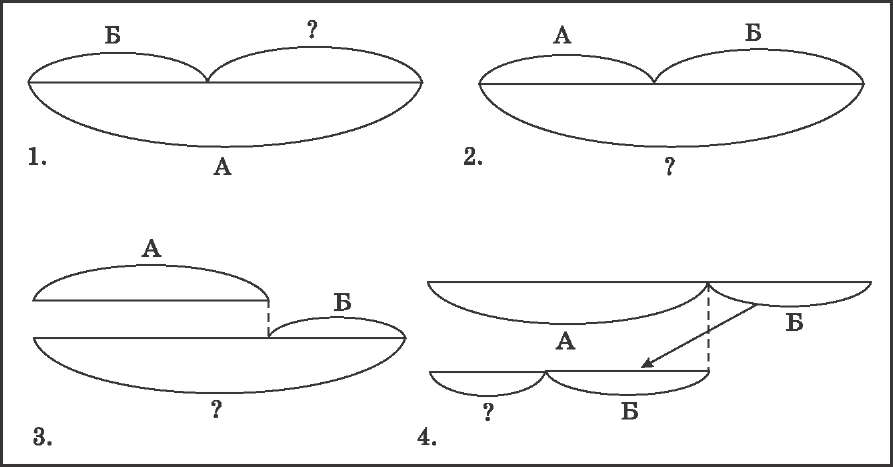 Рис. 4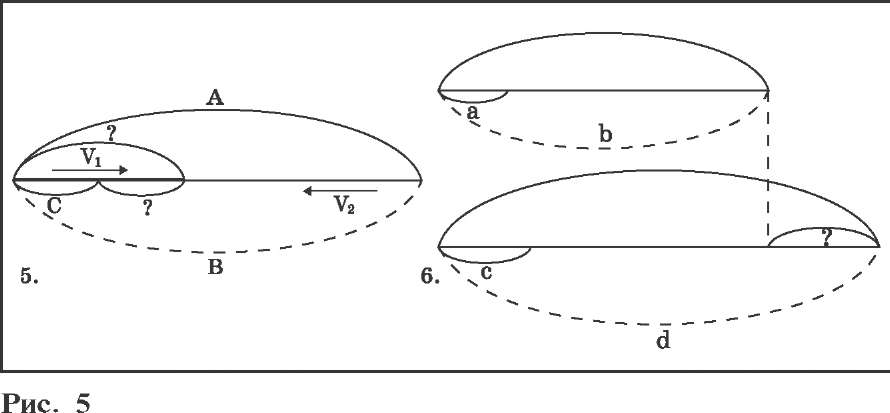 Маша нашла 7 лисичек, а Таня — на 3 лисички больше. Сколько грибов нашла Таня?У зайчика было 11 морковок. Он съел 5 морковок утром. Сколько морковок осталось у зайчика на обед?На первой клумбе росло 5 тюльпанов, на второй — на 4 тюльпана больше, чем на первой. Сколько тюльпанов росло на двух клумбах?У Лены 15 тетрадей. Она отдала 3 тетради брату, и у них стало тетрадей поровну. Сколько тетрадей было у брата? В первом гараже было 8 машин. Когда из него во второй гараж переехали 2 машины, в гаражах стало машин поровну. Сколько машин было во втором гараже?Критерии оценивания: умение выделять структуру задачи — смысловые единицы текста и отношения между ними; находить способ решения; соотносить элементы схем с компонентами задач — смысловыми единицами текста; проводить логический и количественный анализ схемы.Уровни сформированности:Не умеют выделять структуру задачи; не идентифицируют схему, соответствующую данной задаче.Выделяют смысловые единицы текста задачи, но находят в данных схемах их части, соответствующие смысловым единицам.Выделяют смысловые единицы текста задачи, отношения между ними и находят среди данных схем соответствующую структуре задачи.Коммуникативные универсальные  учебные действия.  Типовые задачиДля облегчения ориентации в использовании диагностических задач в таблице даны критерии оценивания коммуникативных универсальных учебных действий.ПРЕЕМСТВЕННОСТЬ ПРОГРАММЫ ФОРМИРОВАНИЯ УНИВЕРСАЛЬНЫХ УЧЕБНЫХ ДЕЙСТВИЙ ПРИ ПЕРЕХОДЕ ОТ ОДНОЙ СТУПЕНИ ОБЩЕГО ОБРАЗОВАНИЯ К ДРУГОЙ (ОТ ДОШКОЛЬНОЙ К НАЧАЛЬНОЙ; ОТ НАЧАЛЬНОЙ К ОСНОВНОЙ) На современном этапе совершенствования образования остается актуальной проблема преемственности. Она возникает по следующим причинам:- недостаточно плавное изменение методов и содержания обучения, которое приводит к падению успеваемости и росту психологических трудностей у учащихся;- обучение на предшествующей ступени часто не обеспечивает достаточной готовности учащихся к успешному включению в учебную деятельность нового, более сложного уровня. Преемственность рассматривается как необходимое основание, позволяющее обеспечить гуманный переход из одной возрастной группы в другую и реализовать основные задачи, поставленные в настоящее время перед образованием.Концепция школы строится на антропологической основе и предполагает в процессе обучения на разных ступенях формирование центральных новообразований, которые являются фундаментом, обеспечивающим развитие на следующем возрастном этапе. Центральные новообразования дошкольного возраста:-самосознание;- воображение.Результатом образовательной деятельности «Школы будущего первоклассника» является готовность старшего дошкольника к статусу первоклассника. Центральные новообразования младшего школьного возраста:- качественно новый уровень развития произвольной регуляции поведения и деятельности;- рефлексия, анализ, внутренний план действий;- развитие нового познавательного отношения к действительности;- ориентация на группу сверстников;- первый социальный статус школьника.Результатом образовательной деятельности в начальной школе является элементарная грамотность.Центральные новообразования отрочества:- новый уровень самосознания, Я-концепция;- социальный опыт общения на основе общественно значимой деятельности.Результатом является достижение выпускниками функциональной грамотности. Прогнозируемый образовательный результат среднего общего образования – компетентность.В старшей школе на этапе завершения ступени персонализации осуществляется осознанное проектирование жизненного пути.Целесообразно оценивать готовность школьников к обучению на новой ступени образования на базе сформированности основных видов универсальных учебных действий. Основанием преемственности разных ступеней образовательной системы становится ориентация на ключевой стратегический приоритет непрерывного образования – формирование умения учиться.Осуществление преемственности между ступенями образования с опорой на систему формирования УУД способствует становлению модели выпускника школы:Осознающий себя личностью, живущей в обществе, социально активный, осознающий глобальные проблемы современности, свою роль в их решении.Носитель ценностей гражданского общества, осознающий свою сопричастность к судьбам Родины, уважающий ценности иных культур, конфессий и мировоззрений.Креативный и критически мыслящий, мотивированный к познанию и творчеству, самообразованию на протяжении всей жизни.Готовый к выбору профессии и построению личной профессиональной перспективы и планов.Способный к личностному выбору и  поступкам, готовый нести  ответственность перед обществом и государством за самостоятельно принятые решения.Разделяющий ценности безопасного  и здорового образа жизни и следующий им в своем  поведении. Уважающий других людей и умеющий сотрудничать с ними для достижения общего результата.КРИТЕРИИ ОЦЕНКИ СФОРМИРОВАННОСТИ УУД УЧАЩИХСЯРазвитие системы универсальных учебных действий, определяющих развитие психологических способностей личности, осуществляется в рамках нормативно-возрастного развития личностной и познавательной сфер ребенка. Процесс обучения задает содержание и тем самым определяет зону ближайшего развития указанных УУД и их свойства. Формирование УУД должно идти целенаправленно и планомерно. Оценка сформированности УУД является необходимым условием реализации системы требований стандартов.Критерии оценки сформированности УУД учащихся начальной школы:- соответствие возрастно-психологическим нормативным требованиям;- соответствие свойств универсальных действий заранее заданным требованиям.Возрастно-психологические нормативы формулируются для каждого вида универсальных учебных действий с учетом определенной стадии их развития. Значение УУД для успешного обучения в начальной школеОсобенности функционирования УУД позволяют установить их взаимозависимость и взаимообусловленность. По мере становления личностных действий ребенка (смыслообразование и самоопределение, нравственно-этическая ориентация) функционирование и развитие универсальных учебных действий (коммуникативных, познавательных и регулятивных) претерпевает значительные изменения. Регуляция общения, кооперации и сотрудничества проектирует определенные достижения и результаты ребенка, что приводит к изменению характера его общения и Я-концепции. Познавательные действия также являются существенным ресурсом достижения успеха и оказывают влияние как на эффективность самой деятельности и коммуникации, так и на самооценку, смыслообразование и самоопределение учащегося.Организация мониторинга в школеОбъектом мониторинга должна стать динамика развития личности учащихся (положительная или отрицательная) в плане формирования у них УУД.Мониторинг может проводить учитель, психолог, администратор образовательной  организации, при условии, что он изучил методику проведения тестирования данного типа. Периодичность мониторинга устанавливается образовательной организацией и должна обеспечивать возможность оценки динамики достижений детей, сбалансированность методов, не приводить к переутомлению воспитанников и не нарушать ход образовательного процесса. (Тестирование учащихся начальной школы проводится не реже, чем два раза в год). Не рекомендуется концентрировать проведение тестирования в один день, чтобы избежать эмоциональной перегрузки. Тестирование можно проводить индивидуально и одновременно с учащимися всего класса.Обязательным требованием к построению системы мониторинга является сочетание низко формализованных (наблюдение, беседа, экспертная оценка и др.) и высоко формализованных (тестов, проб, аппаратурных методов и др.) методов, обеспечивающее объективность и точность получаемых данных.В процессе мониторинга исследуются интеллектуальные и личностные качества обучающихся путем наблюдений за ребенком, бесед, экспертных оценок, критериально-ориентированных методик нетестового типа, критериально-ориентированного тестирования и др.   Содержание мониторинга должно быть тесно связано с программами обучения и воспитания детей.Обязательным требованием к построению системы мониторинга является использование только тех методов, применение которых позволяет получить необходимый объем информации в оптимальные сроки. Еще одним  средством  предъявления собственных достижений ученика для их оценки является "Портфолио достижений ученика". «Портфолио» представляет собой подборку личных работ ученика: творческие работы, отражающие его интересы; лучшие работы, отражающие прогресс ученика в какой-либо области; продукты учебно-познавательной деятельности - самостоятельно найденные информационно-справочные материалы из дополнительных источников, доклады, сообщения, размышления о своем продвижении и пр. В «Портфолио» могут включаться материалы, характеризующие достижения обучающихся во внеурочной и досуговой деятельности. «Портфолио» позволяет:- поддерживать высокую учебную мотивацию обучающихся;- поощрять их активность и самостоятельность, расширять возможности обучения и самообучения;- развивать навыки рефлексивной и оценочной (в том числе самооценочной) деятельности обучающихся;-формировать умение учиться – ставить цели, планировать и организовывать собственную учебную деятельность.Использование "Портфеля достижений ученика" предоставляет учителю и родителям учащихся богатую информацию об индивидуальном развитии ребенка и способствует участию детей в оценке своей собственной работы. Результаты мониторинга позволяют делать выводы о:сформированности у обучающихся универсальных и предметных способов действий, а так же опорной системы знаний, обеспечивающих ему возможность продолжения образования при получении основного общего образования;сформированности основ умения учиться, понимаемой как способности к самоорганизации с целью постановки и решения учебно-познавательных и практических задач;индивидуальной динамике развития личности в основных сферах – мотивационно-смысловой, познавательной, эмоциональной, волевой и саморегуляции.ЛУУДРУУДПУУДКУУДРусский  язык+++Литературное чтение++++Иностранный язык+++Математика+Окружающиймир++Музыка+++Изобразительное искусство+++Технология++++Физическая культура+++Смысловыеакценты УУДРусский языкЛитературное чтениеМатематикаОкружающий мирЛичностныежизненное самоопределениенравственно-этическая ориентациясмыслообразованиенравственно-этическая ориентацияРегулятивныецелеполагание, планирование, прогнозирование, контроль, коррекция, оценка,          алгоритмизация действий целеполагание, планирование, прогнозирование, контроль, коррекция, оценка,          алгоритмизация действий целеполагание, планирование, прогнозирование, контроль, коррекция, оценка,          алгоритмизация действий целеполагание, планирование, прогнозирование, контроль, коррекция, оценка,          алгоритмизация действий Познавательныеобщеучебныемоделирование (перевод устной речи  в письменную)смысловое чтение, произвольные и осознанные устные и письменные высказываниямоделирование, выбор наиболее эффективных способов решения задачширокий спектр источников информацииПознавательные логическиеформулирование личных, языковых, нравственных проблем, самостоятельное создание способов решения проблем поискового и творческого характераформулирование личных, языковых, нравственных проблем, самостоятельное создание способов решения проблем поискового и творческого характераанализ, синтез, сравнение, группировка, причинно-следственные связи, логические рассуждения, доказательства, практические действияанализ, синтез, сравнение, группировка, причинно-следственные связи, логические рассуждения, доказательства, практические действияКоммуникативныеиспользование средств языка и речи для получения и передачи информации, участие в продуктивном диалоге;   самовыражение: монологические высказывания разного типа.использование средств языка и речи для получения и передачи информации, участие в продуктивном диалоге;   самовыражение: монологические высказывания разного типа.использование средств языка и речи для получения и передачи информации, участие в продуктивном диалоге;   самовыражение: монологические высказывания разного типа.использование средств языка и речи для получения и передачи информации, участие в продуктивном диалоге;   самовыражение: монологические высказывания разного типа.КлассЛичностные УУДРегулятивные УУДПознавательные УУДКоммуникативные УУД1 класс1.Ценить и принимать следующие базовые ценности:  «добро», «терпение», «родина», «природа», «семья».2.Уважение к своей  семье, родственникам , любовь к  родителям. 3.Освоить  роль  ученика; формирование интереса (мотивации) к учению.4.Оценивать  жизненные ситуаций  и поступки героев художественных текстов с точки зрения общечеловеческих норм.1.Организовывать свое рабочее место под руководством учителя. 2.Определять цель выполнения заданий на уроке, во внеурочной деятельности, в жизненных ситуациях под руководством учителя. 3.Определять план выполнения заданий на уроках, внеурочной деятельности, жизненных ситуациях под руководством учителя.4.Использовать в своей деятельности простейшие приборы: линейку, треугольник и т.д.1.Ориентироваться в учебнике: определять умения, которые будут сформированы на основе изучения данного раздела. 2.Отвечать на простые вопросы учителя, находить нужную информацию в учебнике.3.Сравнивать предметы, объекты: находить общее и различие.4.Группировать предметы, объекты на основе существенных признаков.5.Подробно пересказывать прочитанное  или прослушанное; определять тему. 1.Участвовать в диалоге на уроке и в жизненных ситуациях.2.Отвечать на вопросы учителя, товарищей по классу. 2.Соблюдать простейшие нормы речевого этикета: здороваться, прощаться, благодарить.3. Слушать и понимать речь других.4. Участвовать  в паре. 2 класс1.Ценить и принимать следующие базовые ценности:  «добро», «терпение», «родина», «природа», «семья», «мир», «настоящий друг».2. Уважение к своему народу, к своей родине.  3.Освоение личностного смысла учения, желания учиться. 4. Оценка жизненных ситуаций  и поступков героев художественных текстов с точки зрения общечеловеческих норм.1.Самостоятельно организовывать свое рабочее место.2.Следовать режиму организации учебной и внеучебной деятельности.3. Определять цель учебной деятельности с помощью учителя и самостоятельно. 4.Определять план выполнения заданий на уроках, внеурочной деятельности, жизненных ситуациях под руководством учителя.5.Соотносить выполненное задание  с образцом, предложенным учителем.6. Использовать в работе простейшие  инструменты и более сложные приборы (циркуль). 6. Корректировать выполнение задания в дальнейшем.7. Оценка своего задания по следующим параметрам: легко выполнять, возникли сложности при выполнении. 1.Ориентироваться в учебнике: определять умения, которые будут сформированы на основе изучения данного раздела; определять круг своего незнания. 2. Отвечать на простые  и сложные вопросы учителя, самим задавать вопросы, находить нужную информацию в учебнике.3.Сравнивать  и группировать предметы, объекты  по нескольким основаниям; находить закономерности; самостоятельно продолжать их по установленном правилу.  4.Подробно пересказывать прочитанное или прослушанное;  составлять простой план .5. Определять,  в каких источниках  можно  найти  необходимую информацию для  выполнения задания. 6.Находить необходимую информацию,  как в учебнике, так и в  словарях в учебнике.7.Наблюдать и делать самостоятельные   простые выводы1.Участвовать в диалоге; слушать и понимать других, высказывать свою точку зрения на события, поступки.2.Оформлять свои мысли в устной и письменной речи с учетом своих учебных и жизненных речевых ситуаций. 3.Читать вслух и про себя тексты учебников, других художественных и научно-популярных книг, понимать прочитанное. 4. Выполняя различные роли в группе, сотрудничать в совместном решении проблемы (задачи).3 класс1. Ценить и принимать следующие базовые  ценности:  «добро», «терпение», «родина», «природа», «семья», «мир», «настоящий друг», «справедливость», «желание понимать друг друга», «понимать позицию другого».2. Уважение к своему народу, к другим народам, терпимость к обычаям и традициям других народов.3. Освоение личностного смысла учения; желания продолжать свою учебу.4. Оценка жизненных ситуаций  и поступков героев художественных текстов с точки зрения общечеловеческих норм, нравственных и этических ценностей.1. Самостоятельно организовывать свое рабочее место в соответствии с целью выполнения заданий.2. Самостоятельно определять важность или  необходимость выполнения различных задания в учебном  процессе и жизненных ситуациях.3. Определять цель учебной деятельности с помощью самостоятельно. 4. Определять план выполнения заданий на уроках, внеурочной деятельности, жизненных ситуациях под руководством учителя.5. Определять правильность выполненного задания  на основе сравнения с предыдущими заданиями, или на основе различных образцов. 6. Корректировать выполнение задания в соответствии с планом, условиями выполнения, результатом действий на определенном этапе. 7. Использовать в работе литературу, инструменты, приборы. 8. Оценка своего задания по  параметрам, заранее представленным.1. Ориентироваться в учебнике: определять умения, которые будут сформированы на основе изучения данного раздела; определять круг своего незнания; планировать свою работу по изучению незнакомого материала.  2. Самостоятельно предполагать, какая  дополнительная информация буде нужна для изучения незнакомого материала;отбирать необходимые  источники информации среди предложенных учителем словарей, энциклопедий, справочников.3. Извлекать информацию, представленную в разных формах (текст, таблица, схема, экспонат, модель, а, иллюстрация и др.)4.Представлять информацию в виде текста, таблицы, схемы, в том числе с помощью ИКТ.5.Анализировать, сравнивать, группировать различные объекты, явления, факты. 1. Участвовать в диалоге; слушать и понимать других, высказывать свою точку зрения на события, поступки.2.Оформлять свои мысли в устной и письменной речи с учетом своих учебных и жизненных речевых ситуаций. 3.Читать вслух и про себя тексты учебников, других художественных и научно-популярных книг, понимать прочитанное. 4. Выполняя различные роли в группе, сотрудничать в совместном решении проблемы (задачи).5. Отстаивать свою точку зрения, соблюдая правила речевого этикета. 6. Критично относиться к своему мнению7.Понимать точку зрения другого 8.Участвовать в работе группы, распределять роли, договариваться друг с другом. 4 класс1.Ценить и принимать следующие базовые ценности:  «добро», «терпение», «родина», «природа», «семья», «мир», «настоящий друг», «справедливость», «желание понимать друг друга», «понимать позицию другого», «народ», «национальность» и т.д.2.Уважение  к своему народу, к другим народам, принятие ценностей других народов.3.Освоение личностного смысла учения;  выбор дальнейшего образовательного маршрута.4. Оценка жизненных ситуаций  и поступков героев художественных текстов с точки зрения общечеловеческих норм, нравственных и этических ценностей, ценностей гражданина России.1.Самостоятельно  формулировать задание: определять его цель, планировать алгоритм его выполнения, корректировать работу по ходу его выполнения, самостоятельно оценивать.2. Использовать  при выполнения задания различные средства: справочную литературу, ИКТ, инструменты и приборы. 3. Определять самостоятельно критерии оценивания, давать самооценку. 1.Ориентироваться в учебнике: определять умения, которые будут сформированы на основе изучения данного раздела; определять круг своего незнания; планировать свою работу по изучению незнакомого материала.  2.Самостоятельно предполагать, какая  дополнительная информация буде нужна для изучения незнакомого материала;отбирать необходимые  источники информации среди предложенных учителем словарей, энциклопедий, справочников, электронные диски.3. Сопоставлять  и отбирать информацию, полученную из  различных источников (словари, энциклопедии, справочники, электронные диски, сеть Интернет). 4. Анализировать, сравнивать, группировать различные объекты, явления, факты. 5. Самостоятельно делать выводы, перерабатывать информацию, преобразовывать её,  представлять информацию на основе схем, моделей, сообщений.6. Составлять сложный план текста.7. Уметь передавать содержание в сжатом, выборочном или развёрнутом виде.Участвовать в диалоге; слушать и понимать других, высказывать свою точку зрения на события, поступки.2.Оформлять свои мысли в устной и письменной речи с учетом своих учебных и жизненных речевых ситуаций. 3.Читать вслух и про себя тексты учебников, других художественных и научно-популярных книг, понимать прочитанное. 4. Выполняя различные роли в группе, сотрудничать в совместном решении проблемы (задачи).5. Отстаивать свою точку зрения, соблюдая правила речевого этикета; аргументировать свою точку зрения с помощью фактов и дополнительных сведений.  6. Критично относиться к своему мнению. Уметь взглянуть на ситуацию с иной позиции и договариваться с людьми иных позиций.7. Понимать точку зрения другого 8. Участвовать в работе группы, распределять роли, договариваться друг с другом. Предвидеть  последствия коллективных решений.ЛичностныеуниверсальныедействияОсновные критерии оцениванияТиповые диагностическиезадачи для учащихсяТиповые диагностическиезадачи для учащихсяЛичностныеуниверсальныедействияОсновные критерии оценивания6,5-7лет9-10 летСамоопределениеСамоопределениеСамоопределениеСамоопределениеВнутренняяпозицияшкольникаположительное отношение к школе;чувство необходимости учения;предпочтение уроков «школьного» типа урокам «дошкольного» типа;адекватное содержательное представление о школе;предпочтение классных коллективных занятий индивидуальным занятиям дома;предпочтение социального способа оценки своих знаний -отметки -дошкольным способам поощрения (сладости, подарки)Методика «Беседа о школе»(модифицированный вариантТ. А. Нежновой,Д. Б. Эльконина,А. Л. Венгера)Самооценкакогнитивный компонент(дифференцированность,  рефлексивность);регулятивный компонентКогнитивный компонент:широта диапазона оценок;обобщенность категорий оценок;представленность  в  Я-концепции социальной роли ученика;рефлексивность как адекватное осознанное представление о качествах хорошего ученика;осознание своих возможностей в учении на основе сравнения «Я» и «хороший ученик»;осознание необходимости самосовершенствования на основе сравнения «Я» и «хорший ученик».Регулятивный компонент:способность адекватно судить о причинах своего успеха/неуспеха в учении, связываяуспех с усилиями, трудолюбием, стараниемМетодика «Кто Я?»(М. Кун).Методика«Хороший ученик»Методикакаузальнойатрибуции успеха/неуспехаСмыслообразованиеСмыслообразованиеСмыслообразованиеСмыслообразованиеМотивация учебной деятельностисформированность познавательных мотивов;интерес к новому;интерес к способу решения и общему способу действия;сформированность социальных мотивов;стремление выполнять социально значимую и  социально оцениваемую деятельность обществу;сформированность учебных мотивов;стремление к самоизменению - приобретению новых знаний и умений;установление связи между учением и будущей профессиональной деятельностью.«Незавершеннаясказка».«Беседа о школе»(модифицирован%ный вариантТ. А. Нежновой,Д. Б. Эльконина,А. Л. Венгера)Шкала выраженностиучебно-познавательногоинтереса (по Г. Ю. Ксензовой).ОпросникмотивацииДействие нравственно-этической ориентацииОсновные критерии ориентацииТиповыезадачи1. Выделение морального содержания ситуации нарушения моральной нормы /следования моральной норме.Ориентировка на  моральную норму(справедливого распределения, взаимопомощи, правдивости)После уроков (норма взаимопомощи)2. Дифференциация конвенциональных и моральных нормРебенок понимает, что нарушение моральных норм оценивается как более серьезное и недопустимое по сравнению с конвенциональными нормамиОпросникЕ. Кургановой3. Решение моральной дилеммы на основе децентрацииУчет ребенком объективных последствий нарушения нормы.Учет мотивов субъекта при нарушении нормы. Учет чувств и эмоций субъекта при нарушении нормы. Принятие решения на основе соотнесения нескольких моральных норм«Булочка»(модификация задачи Ж. Пиаже)(координация трех норм:ответственность,справедливое распределение,взаимопомощь - и учет принципа компенсации)4. Оценка действий с точки зрения нарушения/соблюдения моральной нормыАдекватность оценки действий субъекта с точки зрения нарушения/соблюдения моральной нормыВсе задания5. Умение аргументировать необходимость выполнения моральной нормыУровень развития моральных сужденийВсе заданияБазовые видыкоммуникативныхуниверсальных учебных действийОбщий уровень развитияобщения(предпосылки формирования)ОсновныекритерииоцениванияТиповыезадачи1. Коммуникация как взаимодействие (интеракция).Коммуникативные действия, направленные на учет позиции собеседника либо партнера по деятельности (интеллектуальный аспект коммуникации).Преодоление эгоцентризма в пространственных и межличностных отношенияхпотребность в общении со взрослыми и сверстниками;владение определенными вербальными и невербальными средствами общения;эмоционально позитивное отношение к процессу сотрудничества;ориентация на партнера по общению;умение слушать собеседникапонимание возможности различных позиций и точек зрения на какой-ли- бо предмет или вопрос;ориентация на позицию других людей, отличную от собственной, уважение к иной точке зрения;понимание возможности разных снований для оценки одного и того же предмета, понимание относительности оценок или подходов к выбору;учет разных мнений и умение обосновать обственноеЗадание«Левая и правая стороны» (Ж. Пиаже).Методика«Кто прав?» (методика Г.А. Цукерман и др.)2. Коммуникация как кооперация. Коммуникативныедействия, направленные на кооперацию, т. е. согласование усилий по достижению общей цели, организации и осуществлению совместной деятельности.умение договариваться, находить общее решение;умение аргументировать свое предложение, убеждать и уступать;способность сохранять доброжелательное отношение друг к другу в ситуации конфликта интересов;взаимоконтроль и взаимопомощь по ходу выполнения заданияЗадание «Рукавички» (Г.А. Цукерман)3.Коммуникация как условие интериоризации. Речевые действия, служащие средством коммуникации (передачи информации другим людям), способствуют осознанию и усвоению отображаемого содержаниярефлексия своих действий как достаточно полное отображение предметного содержания и условий осуществляемых действий;способность строить понятные для партнера высказывания, учитывающие, что он знает и видит, а что нет;умение с помощью вопросов получать необходимые сведения от партнера по деятельностиЗадание«Дорога к дому» (модифицированный вариант)Выпускник дошкольного образовательногоучрежденияВыпускник начальной школыВыпускник основной школыФизически развитый, овладевший основными культурно - гигиеническими навыками.Выполняющий правила здорового и безопасного образа жизни для себя и окружающих.Осознанно выполняющий правила здорового и безопасного образа жизни, поддерживающий сохранность окружающей среды.Любознательный, активный,эмоционально отзывчивый.Любознательный,  интересующийся, активно познающий мир. Доброжелательный.Познающий  себя как личность,  ищущий свою систему ценностей, жизненные цели, утверждающий себя как взрослый. Овладевший средствами общения и способами взаимодействия со взрослыми и сверстниками.Умеющий взаимодействовать со сверстниками, старшими и младшими детьми, взрослыми в соответствии с общепринятыми нравственными нормами. Принимающий ценности межличностных отношений и «Кодекс товарищества»  (право свободного выбора, справедливости, уважения, взаимопомощи, личного достоинства).Способный управлять своим поведением и планировать свои действия на основе первичных ценностных представлений, соблюдающий элементарные общепринятые нормы и правила поведения;Готовый самостоятельно действовать и отвечать за свои поступки перед семьей и школой.Инициативный, готовый нести ответственность перед самим собой, другими людьми за результаты и последствия своих действий. Умеющий конструктивно разрешать конфликтные ситуации, работать в команде и быть лидером.Овладевший универсальными предпосылками учебной деятельности - умениями работать по правилу и по образцу, слушать взрослого и выполнять его инструкции. Способный решать интеллектуальные и личностные задачи (проблемы), адекватные возрасту.Владеющий основами умения учиться и способностью к организации своей деятельности (планированию, контролю, оценке).Умеющий учиться, подготовленный к осознанному выбору дальнейшей образовательной траектории на основе избирательности  интересов.Имеющий первичные представления о себе, семье, обществе, государстве, мире и природе.Уважающий и принимающий ценности семьи и общества Любящий родной край и свою страну.Умеющий дружить, осознанно выбирающий круг общения, направленный на освоение гендерной роли.УУДРезультаты развития УУДЗначение для обученияЛичностные УУД:     смыслообразование и самоопределение.Адекватная школьная мотивация. Внутренняя позиция обучающегося.Обучение в зоне ближайшего развития ребенка. Адекватная постановка целей. Личностные и регулятивные УУДРефлексивная адек-ватная самооценка.Высокая самоэффективность.Личностные, регулятивные, познаватель-ные, коммуникативныеСформированность учебной деятельности (УД). Произвольность восприятия, внимания, памяти, воображения. Высокая успешность в усвоении учебного содержания. Предпосылка перехода к самообразованию.Коммуникативные (речевые), регулятивныеВнутренний план действияСпособность действовать «в уме».Коммуникативные, регулятивныеРефлексия. Сотрудничество и кооперацию с учителем и сверстниками. Осознанность и критичность учебных действий.Проверяющий Виды мониторингаПроверяемые УУДУчителяКомплексные контрольные работыНаблюденияАнкетыЛичностныеРегулятивныеПознавательныеКоммуникативныеПсихологПсихологический мониторингЛичностныеРегулятивныеКоммуникативныеРуководители кружковНаблюдениеЛичностныеРегулятивныеПознавательныеКоммуникативныеЗаместитель директора Комплексные контрольные работыНаблюденияАнкетыЛичностныеРегулятивныеПознавательныеКоммуникативныеУченики, родителиПортфолиоЛичностныеРегулятивныеПознавательныеКоммуникативные